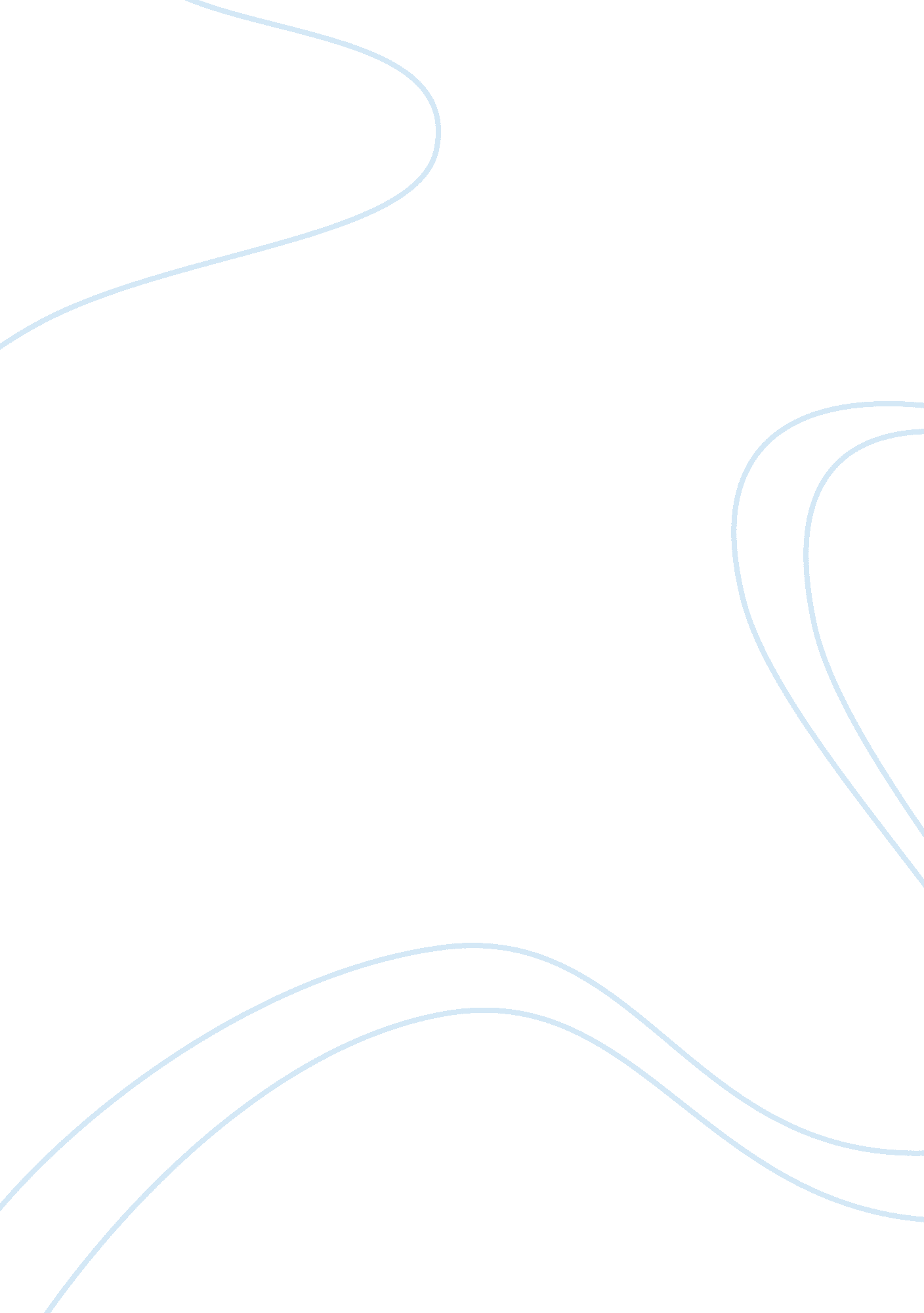 Aims and importance of learning provision for literacy development essay sample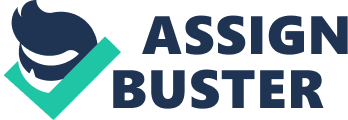 1. 1 Explain the aims and importance of learning provision for literacy development within literacy there are three main areas of language, which are speaking, and listening, reading and writing. These all intertwine and help the children to develop in literacy. The aims of literacy are to develop children’s abilities to listen, speak, read, and write for a wide range of purposes. It enables children to express themselves creatively and imaginatively. The aim of the Primary Framework for literacy is to support and increase all children’s access to excellent teaching, leading to exciting and successful learning and to support the children to make the progress of which they are capable. Within my setting, we have the aims for writing, reading and speaking and listening within our English and Literacy Policy. They are as follows: Speaking and listening 
to develop articulate and confident speakers 
to develop critical, thoughtful, and sensitive listeners Reading 
To foster a love of reading, to develop an ability to read, understand, and respond to all types of writing as well as the development of information retrieval for study. To hear stories told or read aloud and to hear and share poetry. To experience a range of fiction and non-fiction. To help children gain confidence in becoming independent readers. To encourage parents to actively share in reading activities. To achieve an appropriate level of literacy in all children. To enable children to read for information with understanding, in purposeful situations. To promote shared, guided and silent independent reading. Writing 
To foster a love of writing. 
To give children confidence in their ability as independent writers. To provide frequent opportunities to write for a variety of purposes and audiences. To encourage children to acquire a range of writing skills. To encourage children to learn about the techniques, craft and process of writing. To enable children to use the conventions of spelling for themselves in words which occur frequently in their writing and those which, display regular patterns. To enable children to use dictionaries, thesauruses and where appropriate computer spell-checkers to edit their work. To enable children to construct and convey meaning in written language matching style to audience and purpose. To encourage pupils to use skills in grammar and punctuation in all subject areas and not to view these skills in isolation from other areas of the curriculum. To encourage children to draft and re-draft to attain work of a high standard. To develop clear, fluent, legible handwriting with correctly formed letters. As well as these, we have a purpose, approach, and strategies within each strand; these are also broken down into foundation stage, KS1, and KS2 so that the children can reach their full potential. 